Протоиерей Алексей Анатольевич БУКАНОВ14 марта 1961 г.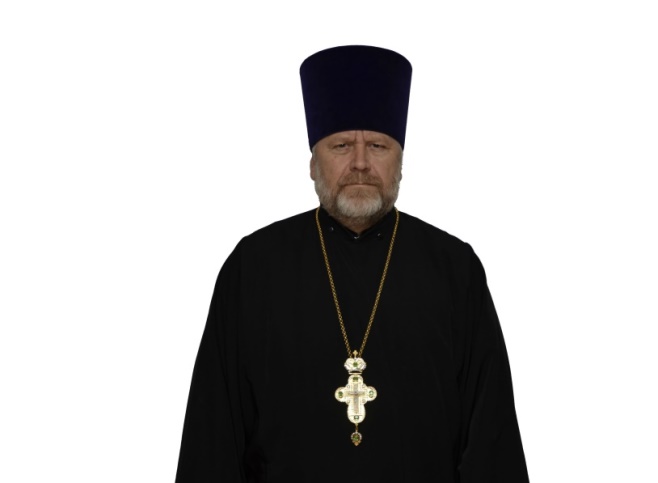 НастоятельХрам прп. Серафима Саровского Патриаршее подворье в Кунцево Светское образованиесредне-специальное 1979 г. – строительное ПТУ №73 г. Москвы, столяр-строительДуховное образование1997 г. – Московская  Духовная Семинария Хиротонисан13 декабря 1990 г. в сан диакона19 декабря 1990 г. в сан пресвитераДень тезоименитства30 мартаНаградыИерархические (богослужебные награды):          1995 г. – набедренник;         1997 г. – камилавка;         2001 г. – наперсный крест;         2006 г. – сан протоиерея;         2011 г. – палица.         2016 г. – крест с украшениемЦерковные награды (Патриаршая грамота, ордена, медали):          2012 г. – юбилейная медаль РПЦ в память 200-т-летия победы в Отечественной войне 1812 г.         2016 г. - юбилейная медаль РПЦ в память 1000-летия преставления равноапостольного великого князя          Владимира.         2017 г. -  Юбилейная медаль РПЦ «В память 100-летия восстановления Патриаршества в РПЦ».Светские награды: 1997 г. – юбилейная медаль «В память 850-летия Москвы».